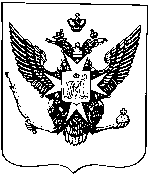 Муниципальные новости ПавловскаИнформационно-аналитический бюллетень26 мая 2021 года                                                                                    Выпуск № 7_________________________________________________________________________________________________________________________________________________________________________________________________________________________________________________________________В номере: -РЕШЕНИЕ Муниципального Совета города Павловска от 26 мая 2021 года № 5/1.1 «О принятии отчета об исполнении бюджета муниципального образованиягород  Павловск  за 2020 год»;-РЕШЕНИЕ Муниципального Совета города Павловска от 26 мая 2021 года № 5/2.1 «О назначении публичных слушаний по отчету об исполнении бюджета муниципального образования город Павловск за 2020 год»;-РЕШЕНИЕ Муниципального Совета города Павловска от 21 апреля 2021 года № 5/3.1 «Об исполнении бюджета муниципального образования город Павловск за 1 квартал 2021 года»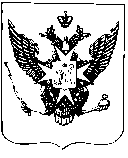 Муниципальный Советгорода Павловска      РЕШЕНИЕот 26 мая  2021 года							           №5/1.1О принятии отчета об исполнении бюджета муниципального образованиягород  Павловск  за 2020 год  	В соответствии со ст. 264.6 Бюджетного кодекса Российской Федерации, ст. 53 Устава внутригородского муниципального образования Санкт-Петербурга город Павловск, Положением о бюджетном процессе в муниципальном образовании город Павловск, утвержденным решением Муниципального Совета города Павловска от 24.02.2016 № 2/2.1 (в редакции решений от 26.09.2018 №9/6.1, от 13.11.2019 № 14/4.1, от 18.11.2020 № 9/1.1, от 24.03.2021 № 3/4.1, от 21.04.2021 № 4/4.1), принимая во внимание результаты состоявшихся 18 мая  2021 года публичных слушаний,	Муниципальный Совет города ПавловскаРЕШИЛ:          1.  Утвердить отчет об исполнении бюджета муниципального образования город Павловск за 2020 год со следующими показателями:- доходы в сумме 82 313,8 тыс. руб., - расходы в сумме 74 752,8 тыс. руб., - профицит местного бюджета в сумме 7 561,0 тыс. руб.2. Утвердить показатели исполнения бюджета муниципального образования города Павловска за 2020 год:- доходов бюджета муниципального образования города Павловска за 2020 год по кодамклассификации доходов согласно приложению 1;- расходов бюджета муниципального образования города Павловска за 2020 год по ведомственной структуре расходов бюджета согласно приложению 2; - расходов бюджета муниципального образования города Павловска за 2020 год по разделам и подразделам классификации расходов бюджета согласно приложению 3;- источников финансирования дефицита бюджета муниципального образования города Павловска за 2020 год по кодам классификации источников финансирования дефицитов бюджетов согласно приложению 4.        3.   Настоящее решение вступает в силу со дня его официального опубликования.        4. Контроль за исполнением настоящего решения возложить на Главу муниципального образования город Павловск.Глава  муниципального образования город  Павловск									В.В. ЗибаревСВЕДЕНИЯ О ХОДЕ ИСПОЛНЕНИЯ БЮДЖЕТАмуниципального образования город Павловск за 2020 годДанные сведения публикуются в соответствии с со ст. 36 Бюджетного кодекса российской Федерации,  п. 6 ст. 52 Федерального закона от 06.10.2003 № 131-ФЗ «Об общих принципах организации местного самоуправления в Российской Федерации» и ч. 7 ст. 38 Закона Санкт-Петербурга от 23.09.2009 № 420-79 «Об организации местного самоуправления в Санкт-Петербурге»Сведения о доходах, расходах местного бюджета города Павловска* указываются кассовые расходы бюджетаСведения о численности муниципальных служащих органов местного самоуправления города Павловска, работников муниципальных учреждений с указанием фактических затратна их денежное содержание** указываются совокупные сведения по всем органам местного самоуправления г. Павловска и всем муниципальным учреждениям** указываются фактические расходы по КОСГУ 211, 266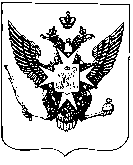 Муниципальный Советгорода ПавловскаРЕШЕНИЕот 26 мая 2021 года							                                   № 5/2.1	Рассмотрев заключение Юридического комитета Администрации Губернатора Санкт-Петербурга № 15-21-580/21-0-0 от 14.04.2021, с целью приведения  правового акта Муниципального Совета города Павловска в соответствие с действующим законодательствомМуниципальный Совет города ПавловскаРЕШИЛ:		1. Внести в решение Муниципального Совета города Павловска от 23.10.2019 № 13/7.1 «О принятии Положения о порядке решения органами местного самоуправления города Павловска вопросов местного значения «Организация благоустройства территории внутригородского муниципального образования Санкт-Петербурга город Павловск в соответствии с законодательством в сфере благоустройства» и «Осуществление работ в сфере озеленения территории муниципального образования», с изменениями, внесенными решениями Муниципального Совета от 29.01.2020 № 1/4.1,  от 24.03.2021 № 3/2.1, следующие изменения:Подпункт «а» пункта 4.1 раздела 4 Положения изложить в новой редакции:«а) обеспечение проектирования благоустройства при размещении элементов благоустройства, указанных в подпунктах в) -ж) настоящего пункта»;Подпункт «е» пункта 4.1 раздела 4 Положения изложить в новой редакции:«е) размещение, содержание, включая ремонт, ограждений декоративных, ограждений газонных, полусфер, надолбов, приствольных решеток, устройств для вертикального озеленения и цветочного оформления, навесов, беседок, уличной мебели, урн, элементов озеленения, информационных щитов и стендов; размещение планировочного устройства, за исключением велосипедных дорожек, размещение покрытий, предназначенных для кратковременного и длительного хранения индивидуального автотранспорта, на внутриквартальных территориях;»
1.3. Подпункт «з» пункта 4.1 раздела 4 Положения исключить.	2. Настоящее решение вступает в силу со дня его официального опубликования.Контроль за исполнением настоящего решения возложить на Главу муниципального образования город Павловск.Глава муниципального образованиягород  Павловск			                                      		         В.В. Зибарев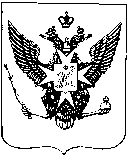 Муниципальный Советгорода ПавловскаРЕШЕНИЕот 26 мая 2021 года								        № 5/3.1	В соответствии с Законом Санкт-Петербурга от 23.09.2009 № 420-79 «Об организации местного самоуправления в Санкт-Петербурге», Уставом внутригородского муниципального образования Санкт-Петербурга город Павловск, с целью приведения   правового акта Муниципального Совета города Павловска в соответствие с действующим законодательствомМуниципальный Совет города ПавловскаРЕШИЛ:1.     Внести в Положение о порядке решения органами местного самоуправления города Павловска вопроса местного значения «Содействие развитию малого бизнеса на территории внутригородского муниципального образования Санкт-Петербурга город Павловск», утвержденное решением Муниципального Совета города Павловска от 27.06.2018 № 7/7.1, с изменениями, внесенными решением Муниципального Совета города Павловска от 26.02.2020 № 2/2.1, следующие изменения:1.1. Подпункт 1.5. пункта 1 Положения изложить в следующей редакции:«- жители муниципального образования город Павловск;- представители малого бизнеса и иные заинтересованные лица.»	2.    Настоящее решение вступает в силу со дня его официального опубликования.	3. Контроль за исполнением решения возложить на постоянную комиссию Муниципального Совета города Павловска по экономическим вопросам.Глава муниципального образования город  Павловск			                                                           В.В. ЗибаревИнформационно-аналитический бюллетень «Муниципальные новости Павловска», выпуск № 7 от 26.05.2021Официальное издание Муниципального Совета города Павловска. Учредитель, редакция, издатель: Муниципальный Совет города ПавловскаГлавный редактор: Зибарев В.В. Адрес редакции: 196620, Санкт-Петербург, г. Павловск, Песчаный пер., д. 11/16, телефон: 465-17-73. Тираж 100 экз.Отпечатано на копировальном оборудовании Местной администрации города Павловска, г. Павловск, Песчаный пер., д. 11/16.Распространяется бесплатно.ОТЧЕТ ОБ ИСПОЛНЕНИИ БЮДЖЕТА МУНИЦИПАЛЬНОГО ОБРАЗОВАНИЯ ГОРОД ПАВЛОВСК за 2020 годаОТЧЕТ ОБ ИСПОЛНЕНИИ БЮДЖЕТА МУНИЦИПАЛЬНОГО ОБРАЗОВАНИЯ ГОРОД ПАВЛОВСК за 2020 годаОТЧЕТ ОБ ИСПОЛНЕНИИ БЮДЖЕТА МУНИЦИПАЛЬНОГО ОБРАЗОВАНИЯ ГОРОД ПАВЛОВСК за 2020 годаОТЧЕТ ОБ ИСПОЛНЕНИИ БЮДЖЕТА МУНИЦИПАЛЬНОГО ОБРАЗОВАНИЯ ГОРОД ПАВЛОВСК за 2020 годаОТЧЕТ ОБ ИСПОЛНЕНИИ БЮДЖЕТА МУНИЦИПАЛЬНОГО ОБРАЗОВАНИЯ ГОРОД ПАВЛОВСК за 2020 годаОТЧЕТ ОБ ИСПОЛНЕНИИ БЮДЖЕТА МУНИЦИПАЛЬНОГО ОБРАЗОВАНИЯ ГОРОД ПАВЛОВСК за 2020 годаОТЧЕТ ОБ ИСПОЛНЕНИИ БЮДЖЕТА МУНИЦИПАЛЬНОГО ОБРАЗОВАНИЯ ГОРОД ПАВЛОВСК за 2020 года     Приложение №1     Приложение №1     Приложение №1     Приложение №1 к решению Муниципального Совета к решению Муниципального Совета к решению Муниципального Совета к решению Муниципального Советагорода Павловска №  5/1.1  от  26.05. 2021   города Павловска №  5/1.1  от  26.05. 2021   города Павловска №  5/1.1  от  26.05. 2021   города Павловска №  5/1.1  от  26.05. 2021   Показатели доходов бюджета муниципального образования город Павловск за  2020 года по кодам классификации доходов бюджетовПоказатели доходов бюджета муниципального образования город Павловск за  2020 года по кодам классификации доходов бюджетовПоказатели доходов бюджета муниципального образования город Павловск за  2020 года по кодам классификации доходов бюджетовПоказатели доходов бюджета муниципального образования город Павловск за  2020 года по кодам классификации доходов бюджетовПоказатели доходов бюджета муниципального образования город Павловск за  2020 года по кодам классификации доходов бюджетовПоказатели доходов бюджета муниципального образования город Павловск за  2020 года по кодам классификации доходов бюджетовПоказатели доходов бюджета муниципального образования город Павловск за  2020 года по кодам классификации доходов бюджетовтыс. руб.тыс. руб.№ п/пКод Код Источники доходовПлан на 2020 годИсполнено за год, тыс. руб.% исполнения за год№ п/пКод Код Источники доходовПлан на 2020 годИсполнено за год, тыс. руб.% исполнения за годI0001 00 00000 00 0000 000 НАЛОГОВЫЕ И НЕНАЛОГОВЫЕ ДОХОДЫ46 591,652 382,7112,4%10001 05 00000 00 0000 000НАЛОГИ НА СОВОКУПНЫЙ ДОХОД39 817,043 289,7108,7%1.11821 05 01000 00 0000 110Налог, взимаемый в связи с применением упрощенной системы налогообложения36 400,038 821,0106,7%1.1.11821 05 01011 01 0000 110Налог, взимаемый с налогоплательщиков, выбравших в качестве объекта налогообложения доходы30 400,029 746,897,9%1.1.21821 05 01021 01 0000 110Налог, взимаемый с налогоплательщиков, выбравших в качестве объекта налогообложения доходы, уменьшенные на величину расходов (в том числе минимальный налог, зачисляемый в бюджеты субъектов Российской Федерации)6 000,09 074,0151,2%1.1.31821 05 01050 01 0000 110Минимальный налог, зачисляемый в бюджет субъектов Российской Федерации (за налоговые периоды, истекшие до 1 января 2016 года)0,00,20,0%1.2.1821 05 02010 02 0000 110Единый налог на вмененный доход для отдельных видов деятельности2 000,02 601,5130,1%1.3.1821 05 02020 02 0000 110Единый налог на вмененный доход для отдельных видов деятельности (за налоговые периоды, истекшие до 1 января 2011 года)0,00,91.4.1821 05 04030 02 0000 110Налог, взимаемый  в связи с применением патентной системы налогообложения, зачисляемый в бюджеты городов федерального значения1 417,01 866,3131,7%2.0001 11 00000 00 0000 000ДОХОДЫ ОТ ИСПОЛЬЗОВАНИЯ ИМУЩЕСТВА, НАХОДЯЩЕГОСЯ В ГОСУДАРСТВЕННОЙ И МУНИЦИПАЛЬНОЙ СОБСТВЕННОСТИ6 000,08 116,2135,3%2.1.0001 11 05000 00 0000 120Доходы, получаемые в виде арендной либо иной платы за передачу в возмездное пользование государственного и муниципального имущества (за исключением имущества бюджетных и автономных учреждений, а также имущества государственных и муниципальных унитарных предприятий, в том числе казенных)6 000,08 116,2135,3%2.1.1.0001 11 05010 00 0000 120Доходы, получаемые в виде арендной платы за земельные участки, государственная собственность на которые не разграничена, а также средства от продажи права на заключение договоров аренды указанных земельных участков6 000,08 116,2135,3%2.1.1.1.8301 11 05011 02 0000 120Доходы, получаемые в виде арендной платы за земельные участки, государственная собственность на которые не разграничена и которые расположены в границах городов федерального значения, а также средства от продажи права на заключение договоров аренды указанных земельных участков6 000,08 116,2135,3%2.1.1.1.1.8301 11 05011 02 0100 120Арендная плата и поступления от продажи права на заключение договоров аренды земельных участков, за исключением земельных участков, предоставленных на инвестиционных условиях6 000,08 116,2135,3%3.0001 13 00000 00 0000 000ДОХОДЫ ОТ ОКАЗАНИЯ ПЛАТНЫХ УСЛУГ И КОМПЕНСАЦИИ ЗАТРАТ ГОСУДАРСТВА228,0228,0100,0%3.1.0001 13 02990 00 0000 130Прочие доходы от компенсации затрат государства228,0228,0100,0%3.1.1.0001 13 02993 03 0000 130Прочие доходы от компенсации затрат бюджетов внутригородских муниципальных образований городов федерального значения228,0228,0100,0%3.1.1.1.8671 13 02993 03 0100 130Средства, составляющие восстановительную стоимость зеленых насаждений, произраставших на территории зеленых насаждений внутриквартального озеленения, подлежащие зачислению в бюджеты внутригородских муниципальных образований в соответствии с законами Санкт-Петербурга228,0228,0100,0%4.0001 16 00000 00 0000 000ШТРАФЫ, САНКЦИИ, ВОЗМЕЩЕНИЕ УЩЕРБА546,6748,8137,0%4.1.0001 16 02000 02 0000 140Административные штрафы, установленные законами субъектов Российской Федерации об административных правонарушениях364,0365,5100,4%4.1.1.000
1 16 02010 02 0000 140Административные штрафы, установленные законами субъектов Российской Федерации об административных правонарушениях, за нарушение законов и иных нормативных правовых актов субъектов Российской Федерации364,0365,5100,4%4.1.1.1.806
1 16 02010 02 0000 140Штрафы, предусмотренные статьями 12-37-1, 44 Закона Санкт-Петербурга от 12.05.2010 № 273-70 «Об административных правонарушениях в Санкт-Петербурге»350,0350,0100,0%4.1.1.2.805
1 16 02010 02 0000 140Штрафы, предусмотренные статьями 12-37-1, 44 Закона Санкт-Петербурга от 12.05.2010 № 273-70 «Об административных правонарушениях в Санкт-Петербурге»0,06,54.1.1.3.861
1 16 02010 02 0000 140Штрафы, предусмотренные статьями 12-37-1, 44 Закона Санкт-Петербурга от 12.05.2010 № 273-70 «Об административных правонарушениях в Санкт-Петербурге»14,09,064,3%4.2.0001 16 10000 00 0000 140Платежи в целях возмещения причиненного ущерба (убытка)181,3382,0210,7%4.2.1.0001 16 10120 00 0000 140Доходы от денежных взысканий (штрафов), поступающие в счет погашения задолженности, образовавшейся до 1 января 2020 года, подлежащие зачислению в бюджеты бюджетной системы Российской федерации, по нормативам действовавшим в 2019 году181,3382,0210,7%4.2.1.11821 16 10123 01 0031 140Доходы от денежных взысканий (штрафов), поступающие в счет погашения задолженности, образовавшейся до 1 января 2020 года, подлежащие зачислению в бюджет муниципального образования по нормативам действовавшим в 2019 году (доходы бюджетов внутригородских муниципальных образований городов федерального значения за исключением доходов, направляемых на формирование муниципального дорожного фонда, а также иных платежей в случае принятия решения финансовым органом муниципального образования о раздельном учете задолженности)0,0-1,58071 16 10123 01 0031 140Доходы от денежных взысканий (штрафов), поступающие в счет погашения задолженности, образовавшейся до 1 января 2020 года, подлежащие зачислению в бюджет муниципального образования по нормативам действовавшим в 2019 году (доходы бюджетов внутригородских муниципальных образований городов федерального значения за исключением доходов, направляемых на формирование муниципального дорожного фонда, а также иных платежей в случае принятия решения финансовым органом муниципального образования о раздельном учете задолженности)181,3260,0143,4%4.2.1.28061 16 10123 01 0031 140Доходы от денежных взысканий (штрафов), поступающие в счет погашения задолженности, образовавшейся до 1 января 2020 года, подлежащие зачислению в бюджет муниципального образования по нормативам действовавшим в 2019 году (доходы бюджетов внутригородских муниципальных образований городов федерального значения за исключением доходов, направляемых на формирование муниципального дорожного фонда, а также иных платежей в случае принятия решения финансовым органом муниципального образования о раздельном учете задолженности)120,08571 16 10123 01 0031 140Доходы от денежных взысканий (штрафов), поступающие в счет погашения задолженности, образовавшейся до 1 января 2020 года, подлежащие зачислению в бюджет муниципального образования по нормативам действовавшим в 2019 году (доходы бюджетов внутригородских муниципальных образований городов федерального значения за исключением доходов, направляемых на формирование муниципального дорожного фонда, а также иных платежей в случае принятия решения финансовым органом муниципального образования о раздельном учете задолженности)-4,04.2.1.38611 16 10123 01 0031 140Доходы от денежных взысканий (штрафов), поступающие в счет погашения задолженности, образовавшейся до 1 января 2020 года, подлежащие зачислению в бюджет муниципального образования по нормативам действовавшим в 2019 году (доходы бюджетов внутригородских муниципальных образований городов федерального значения за исключением доходов, направляемых на формирование муниципального дорожного фонда, а также иных платежей в случае принятия решения финансовым органом муниципального образования о раздельном учете задолженности)0,07,54.3.0001 16 07010 00 0000 140Штрафы, неустойки, пени, уплаченные в случае просрочки исполнения поставщиком (подрядчиком, исполнителем) обязательств, предусмотренных государственным (муниципальным) контрактом1,31,34.3.1.9871 16 07010 03 0000 140Штрафы, неустойки, пени, уплаченные в случае просрочки исполнения поставщиком (подрядчиком, исполнителем) обязательств, предусмотренных муниципальным контрактом, заключенным муниципальным органом, казенным учреждением внутригородского муниципального образования города федерального значения (муниципальным)1,31,34.4.0001 16 07090 00 0000 140Иные штрафы, неустойки, пени, уплаченные в соответствии с законом или договором в случае неисполнения или ненадлежащего исполнения обязательств перед государственным (муниципальным) органом, казенным учреждением, Центральным банком Российской Федерации0,00,04.4.1.9871 16 07090 03 0000 140Иные штрафы, неустойки, пени, уплаченные в соответствии с законом или договором в случае неисполнения или ненадлежащего исполнения обязательств перед муниципальным органом, (муниципальным казенным учреждением) внутригородского муниципального образования города федерального значения0,00,05.0001 17 00000 00 0000 000ПРОЧИЕ НЕНАЛОГОВЫЕ ДОХОДЫ0,00,05.1.0001 17 01000 00 0000 180Невыясненные поступления0,00,05.1.1.9871 17 01030 03 0000 180Невыясненные поступления, зачисляемые в  бюджеты внутригородских муниципальных образований городов федерального значения0,00,05.2.9871 17 05000 00 0000 180Прочие неналоговые доходы0,00,05.2.1.9871 17 05030 03 0000 180Прочие неналоговые доходы бюджетов внутригородских муниципальных образований городов федерального значения0,00,05.2.1.1.9871 17 05030 03 0200 180Другие подвиды прочих неналоговых доходов бюджетов внутригородских муниципальных образований Санкт-Петербурга0,00,0II0002 00 00000 00 0000 000БЕЗВОЗМЕЗДНЫЕ ПОСТУПЛЕНИЯ30 124,629 931,199,4%1.0002 02 00000 00 0000 000Безвозмездные поступления от других бюджетов бюджетной системы РФ30 124,629 931,199,4%1.1.0002 02 10000 00 0000 150Дотации бюджетам бюджетной системы Российской Федерации 2 987,22 987,2100,0%1.1.1.0002 02 19999 00 0000 150Прочие дотации2 987,22 987,2100,0%1.1.1.1.9872 02 19999 03 0000 150Прочие дотации бюджетам внутригородских муниципальных образований городов федерального значения2 987,22 987,2100,0%1.2.0002 02 30000 00 0000 150Субвенции бюджетам бюджетной системы Российской Федерации27 137,426 943,999,3%1.2.1.0002 02 30024 00 0000 150Субвенции местным бюджетам на выполнение передаваемых полномочий субъектов Российской Федерации19 590,619 555,899,8%1.2.1.1.9872 02 30024 03 0000 150Субвенции бюджетам внутригородских муниципальных образований городов федерального значения на выполнение передаваемых полномочий субъектов Российской Федерации19 590,619 555,899,8%1.2.1.1.19872 02 30024 03 0100 150Субвенции бюджетам внутригородских муниципальных образований  Санкт-Петербурга на исполнение отдельных государственных полномочий Санкт-Петербурга по организации и осуществлению деятельности по опеке и попечительству2 600,92 566,198,7%1.2.1.1.29872 02 30024 03 0200 150Субвенции  бюджетам внутригородских муниципальных образований Санкт-Петербурга на исполнение отдельного государственного полномочия Санкт-Петербурга по определению должностных лиц, уполномоченных составлять протоколы об административных правонарушениях, и составлению протоколов об административных правонарушениях7,57,5100,0%1.2.1.1.39872 02 30024 03 0300 150Субвенции  бюджетам внутригородских муниципальных образований Санкт-Петербурга на исполнение отдельного государственного полномочия Санкт-Петербурга по организации и осуществлению уборки и санитарной очистки территорий16 982,216 982,2100,0%1.2.2.0002 02 30027 00 0000 150Субвенции бюджетам  на содержание ребенка в семье опекуна и приемной семье, а также вознаграждение, причитающееся приемному родителю7 546,87 388,197,9%1.2.2.19872 02 30027 03 0000 150Субвенции бюджетам внутригородских муниципальных образований городов федерального значения на содержание ребенка в семье опекуна и приемной семье, а также вознаграждение, причитающееся приемному родителю7 546,87 388,197,9%1.2.2.1.19872 02 30027 03 0100 150Субвенции бюджетам внутригородских муниципальных образований  Санкт-Петербурга на содержание ребенка в семье опекуна и приемной семье4 325,74 222,797,6%1.2.2.1.29872 02 30027 03 0200 150Субвенции бюджетам внутригородских муниципальных образований  Санкт-Петербурга на вознаграждение, причитающееся приемному родителю3 221,13 165,498,3%20002 08 00000 00 0000  150 Перечисления для осуществления возврата (зачета) излишне уплаченных или излишне взысканных сумм налогов, сборов и иных платежей, а также сумм процентов за несвоевременное осуществление такого возврата и процентов, начисленных на излишне взысканные суммы0,00,02.1.9872 08 03000 03 0000 150Перечисления из бюджетов внутригородских муниципальных образований городов федерального значения (в бюджеты внутригородских муниципальных образований городов федерального значения) для осуществления возврата (зачета) излишне уплаченных или излишне взысканных сумм налогов, сборов и иных платежей, а также сумм процентов за несвоевременное осуществление такого возврата и процентов, начисленных на излишне взысканные суммы0,00,0ИТОГО ДОХОДОВ76 716,282 313,8107,3%Приложение №2Приложение №2Приложение №2Приложение №2Приложение №2к решению Муниципального Советак решению Муниципального Советак решению Муниципального Советак решению Муниципального Советак решению Муниципального Советагорода Павловска  № 5/1.1 от 26.05.2021 города Павловска  № 5/1.1 от 26.05.2021 города Павловска  № 5/1.1 от 26.05.2021 города Павловска  № 5/1.1 от 26.05.2021 города Павловска  № 5/1.1 от 26.05.2021 Показатели расходов бюджета муниципального образования город Павловск за 2020 год по ведомственной структуре расходов бюджетаПоказатели расходов бюджета муниципального образования город Павловск за 2020 год по ведомственной структуре расходов бюджетаПоказатели расходов бюджета муниципального образования город Павловск за 2020 год по ведомственной структуре расходов бюджетаПоказатели расходов бюджета муниципального образования город Павловск за 2020 год по ведомственной структуре расходов бюджетаПоказатели расходов бюджета муниципального образования город Павловск за 2020 год по ведомственной структуре расходов бюджетаПоказатели расходов бюджета муниципального образования город Павловск за 2020 год по ведомственной структуре расходов бюджетаПоказатели расходов бюджета муниципального образования город Павловск за 2020 год по ведомственной структуре расходов бюджетаПоказатели расходов бюджета муниципального образования город Павловск за 2020 год по ведомственной структуре расходов бюджетаПоказатели расходов бюджета муниципального образования город Павловск за 2020 год по ведомственной структуре расходов бюджетаПоказатели расходов бюджета муниципального образования город Павловск за 2020 год по ведомственной структуре расходов бюджета (тыс. руб.) (тыс. руб.) (тыс. руб.) (тыс. руб.)№ п/пНаименование статейКод ГРБСкод разделаКод подразделаКод целевой статьиКод вида расходов План на 2020 годИсполнено за год% исполнения за год№ п/пНаименование статейКод ГРБСкод разделаКод подразделаКод целевой статьиКод вида расходов План на 2020 годИсполнено за год% исполнения за год1.МУНИЦИПАЛЬНЫЙ СОВЕТ ГОРОДА ПАВЛОВСКА8933 217,03 199,199,4%1.1.Общегосударственные вопросы89301003 217,03 199,199,4%1.1.1.Функционирование высшего должностного лица субъекта Российской Федерации и муниципального образования89301 021 379,91 378,899,9%1.1.1.1.Глава муниципального образования89301 02002 00 00 0101 379,91 378,899,9%1.1.1.1.1.Расходы на выплату персоналу в целях обеспечения выполнения функций государственными (муниципальными) органами, казенными учреждениями, органами управления государственными внебюджетными фондами8930102002 00 00 0101001 379,91 378,899,9%1.1.2.Функционирование законодательных (представительных) органов государственной власти и представительных органов муниципальных образований89301031 741,11 724,399,0%1.1.2.1.Аппарат представительного органа муниципального образования8930103002 00 00 0211 741,11 724,399,0%1.1.2.1.2.Расходы на выплату персоналу в целях обеспечения выполнения функций государственными (муниципальными) органами, казенными учреждениями, органами управления государственными внебюджетными фондами8930103002 00 00 0211001 545,91 541,799,7%1.1.2.1.1.Закупка товаров, работ и услуг для обеспечения государственных (муниципальных) нужд8930103002 00 00 021200195,2182,693,5%1.3.Другие общегосударственные вопросы893011396,096,0100,0%1.3.1.Уплата членских взносов на осуществление деятельности Совета муниципальных образований Санкт-Петербурга и содержание его органов8930113093 00 00 00096,096,0100,0%1.3.1.1.Иные бюджетные ассигнования8930113093 00 00 00080096,096,0100,0%2.МЕСТНАЯ АДМИНИСТРАЦИЯ ГОРОДА ПАВЛОВСКА98773 499,271 553,797,4%2.1.Общегосударственные вопросы987010014 480,614 345,899,1%2.1.1.Функционирование Правительства Российской Федерации, высших исполнительных органов государственной  власти субъектов Российской Федерации, местных администраций987010413 535,413 401,199,0%2.1.1.1.Глава местной администрации (исполнительно-распорядительного органа муниципального образования)9870104002 00 00 0311 379,91 324,996,0%2.1.1.1.1.Расходы на выплату персоналу в целях обеспечения выполнения функций государственными (муниципальными) органами, казенными учреждениями, органами управления государственными внебюджетными фондами9870104002 00 00  0311001 379,91 324,996,0%2.1.1.2.Содержание и обеспечение деятельности местной администрации по решению вопросов местного значения9870104002 00 00 0329 554,69 510,099,5%2.1.1.2.1.Расходы на выплату персоналу в целях обеспечения выполнения функций государственными (муниципальными) органами, казенными учреждениями, органами управления государственными внебюджетными фондами9870104002 00 00 0321007 304,77 304,5100,0%2.1.1.2.2.Закупка товаров, работ и услуг для обеспечения государственных (муниципальных) нужд9870104002 00 00 0322002 249,72 205,398,0%2.1.1.2.3.Иные бюджетные ассигнования9870104002 00 00 0328000,20,2100,0%2.1.1.3.Расходы на исполнение государственного полномочия Санкт-Петербурга по организации и осуществлению  деятельности по опеке и попечительству за счёт субвенций из бюджета Санкт - Петербурга987010400 20 0G0 8502 600,92 566,298,7%2.1.1.3.1Расходы на выплату персоналу в целях обеспечения выполнения функций государственными (муниципальными) органами, казенными учреждениями, органами управления государственными внебюджетными фондами987010400 20 0G0 8501002 429,02 411,899,3%2.1.1.3.1.1.Закупка товаров, работ и услуг для обеспечения государственных (муниципальных) нужд987010400 20 0G0 850200171,9154,489,8%2.1.2.1.Другие общегосударственные вопросы9870113945,2944,799,9%2.1.2.1.1.Осуществление закупок товаров, работ, услуг для обеспечения муниципальных нужд9870113091 00 00 000830,0829,7100,0%2.1.2.1.1.1Закупка товаров, работ и услуг для обеспечения государственных (муниципальных) нужд9870113091 00 00 000200830,0829,7100,0%2.1.2.1.2.Участие в деятельности по профилактике правонарушений в муниципальном образовании город Павловск 9870113092 01 00 00011,811,799,2%2.1.2.1.2.1.Закупка товаров, работ и услуг для обеспечения государственных (муниципальных) нужд9870113092 01 00 00020011,811,799,2%2.1.2.1.3.Участие в  профилактике терроризма и экстремизма, а также в минимизации и (или) ликвидации последствий проявления терроризма и экстремизма на территории муниципального образования город Павловск9870113092 02 00 00011,811,799,2%2.1.2.1.3.1.Закупка товаров, работ и услуг для обеспечения государственных (муниципальных) нужд9870113092 02 00 00020011,811,799,2%2.1.2.1.4.Расходы на исполнение государственного полномочия Санкт-Петербурга по составлению протоколов об административных правонарушениях за счёт субвенций из Бюджета Санкт-Петербурга987011309 20 0G0 1007,57,5100,0%2.1.2.1.4.1.Закупка товаров, работ и услуг для обеспечения государственных (муниципальных) нужд987011309 20 0G0 1002007,57,5100,0%2.1.2.1.5.Участие в реализации мер по профилактике дорожно-транспортного травматизма на территории муниципального образования город Павловск, включая размещение, содержание и ремонт искусственных неровностей на внутриквартальных проездах9870113092 05 00 00084,184,1100,0%2.1.2.1.5.1.Закупка товаров, работ и услуг для обеспечения государственных (муниципальных) нужд9870113092 05 00 00020084,184,1100,0%2.3.Национальная экономика98704003 884,43 884,4100,0%2.3.1.Общеэкономические вопросы9870401541,4541,4100,0%2.3.1.1.Участие в организации и финансировании временного трудоустройства несовершеннолетних в возрасте от 14 до 18 лет в свободное от учебы время987040151 00 000 140541,4541,4100,0%2.3.1.1.1.Закупка товаров, работ и услуг для обеспечения государственных (муниципальных) нужд987040151 00 000 140200541,4541,4100,0%2.3.2                                                                                                  Дорожное хозяйство (дорожные фонды)98704093 343,03 343,0100,0%2.3.2.1.Текущий ремонт и содержание дорог, расположенных в пределах границ муниципального образования (в соответствии с перечнем, утвержденным Правительством Санкт-Петербурга)987040931 50 000 2503 343,03 343,0100,0%2.3.2.1.1.Закупка товаров, работ и услуг для государственных (муниципальных) нужд987040931 50 000 2502003 343,03 343,0100,0%2.4.Жилищно-коммунальное хозяйство987050040 677,440 670,0100,0%2.4.1Благоустройство987050340 677,440 670,0100,0%2.4.1.1.Содержание внутриквартальных территорий, проектирование благоустройства, размещение, содержание, включая ремонт, оборудования и элементов благоустройства, размещение покрытий и контейнерных площадок на внутриквартальных территориях987050360 00 000 3011 592,21 592,1100,0%2.4.1.1.1.Закупка товаров, работ и услуг для обеспечения государственных (муниципальных) нужд987050360 00 000 3012001 486,21 486,1100,0%2.4.1.1.2.Иные бюджетные ассигнования987050360 00 000 301800106,0106,0100,0%2.4.1.2.Размещение, содержание спортивных, детских площадок, включая ремонт расположенных на них элементов благоустройства, на внутриквартальных территориях987050360 00 000 30315 599,815 599,5100,0%2.4.1.2.1.Закупка товаров, работ и услуг для обеспечения государственных (муниципальных) нужд987050360 00 000 30320015 326,815 326,5100,0%2.4.1.2.2.Иные бюджетные ассигнования987050360 00 000 303800273,0273,0100,0%2.4.1.4.Организация сбора и вывоза бытовых отходов и мусора с территории муниципального образования город Павловск, на которой расположены жилые дома частного жилищного фонда 987050360 00 000 3043,43,397,1%2.4.1.4.1.Закупка товаров, работ и услуг для обеспечения государственных (муниципальных) нужд987050360 00 000 3042003,43,397,1%2.4.1.5.Расходы на исполнение государственного полномочия Санкт-Петербурга по организации и  осуществлению уборки и санитарной очистки территорий за счёт субвенций из бюджета Санкт-Петербурга987050360 00 0G3 16016 982,216 982,2100,0%2.4.1.5.1.Закупка товаров, работ и услуг для государственных (муниципальных) нужд987050360 00 0G3 16020016 982,216 982,2100,0%2.4.1.6.Осуществление работ в сфере озеленения на территории муниципального образования город Павловск987050360 00 000 3072 087,82 080,999,7%2.4.1.6.1.Закупка товаров, работ и услуг для государственных (муниципальных) нужд987050360 00 000 3072002 087,82 080,999,7%2.4.1.7.Временное размещение, содержание, включая ремонт, элементов оформления города Павловска к мероприятиям на внутриквартальных территориях987050360 00 000 3064 412,04 412,0100,0%2.4.1.7.1.Закупка товаров, работ и услуг для обеспечения государственных (муниципальных) нужд987050360 00 000 3062004 412,04 412,0100,0%2.5.Образование9870700462,5462,299,9%2.5.1.Профессиональная подготовка, переподготовка и повышение квалификации987070565,565,499,8%2.5.1.1.Организация профессионального образования и дополнительного профессионального образования выборных лиц местного самоуправления, членов выборных органов местного самоуправления, депутатов муниципального совета муниципального образования,  муниципальных служащих 987070542 80 000 16065,565,499,8%2.5.1.1.1.Закупка товаров, работ и услуг для обеспечения государственных (муниципальных) нужд987070542 80 000 16020065,565,499,8%2.5.2.Молодежная политика9870707190,3190,299,9%2.5.2.1.Участие в реализации мер по профилактике дорожно-транспортного травматизма на территории муниципального образования город Павловск, включая размещение, содержание и ремонт искусственных неровностей на внутриквартальных проездах9870707092 05 00 000190,3190,299,9%2.5.2.1.1.Закупка товаров, работ и услуг для обеспечения государственных (муниципальных) нужд9870707092 05 00 000200190,3190,299,9%2.5.3.Другие вопросы в области образования9870709206,7206,6100,0%2.5.3.1.Участие в мероприятиях по профилактике незаконного потребления наркотических средств и психотропных веществ, новых потенциально опасных психоактивных веществ, наркомании в муниципальном образовании город Павловск9870709092 03 00 000115,2115,199,9%2.5.3.1.1.Закупка товаров, работ и услуг для обеспечения государственных (муниципальных) нужд9870709092 03 00 000200115,2115,199,9%2.5.3.2. Участие в реализации мероприятий по охране здоровья граждан от воздействия окружающего табачного дыма и последствий потребления табака на территории  муниципального образования город Павловск9870709092 04 00 00091,591,5100,0%2.5.3.2.1Закупка товаров, работ и услуг для обеспечения государственных (муниципальных) нужд9870709092 04 00 00020091,591,5100,0%2.6.Культура, кинематография98708003 313,81 790,454,0%2.6.1.Культура98708013 313,81 790,454,0%2.6.1.1.Организация  и проведение местных и участие в организации и проведении городских праздничных и иных зрелищных мероприятий987080144 00 000 1902 286,51 267,055,4%2.6.1.1.1.Закупка товаров, работ и услуг для обеспечения государственных (муниципальных) нужд987080144 00 000 1902002 286,51 267,055,4%2.6.1.2.Организация и проведение досуговых мероприятий для жителей муниципального образования город Павловск987080144 00 000 2001 027,3523,450,9%2.6.1.2.1Закупка товаров, работ и услуг для обеспечения государственных (муниципальных) нужд987080144 00 000 2002001 027,3523,450,9%2.7.Социальная политика98710008 526,78 367,998,1%2.7.1.Пенсионное обеспечение9871001517,3517,2100,0%2.7.1.1.Расходы на предоставление доплат за стаж к пенсии и пенсии за выслугу лет лицам, замещавшим муниципальные должности и должности муниципальной службы987100150 50 000 220517,3517,2100,0%2.7.1.1.1.Социальное обеспечение и иные выплаты населению987100150 50 000 220300517,3517,2100,0%2.7.2.Социальное обеспечение населения9871003462,6462,6100,0%2.7.2.1.Расходы на предоставление доплат за стаж к пенсии и пенсии за выслугу лет лицам, замещавшим муниципальные должности и должности муниципальной службы987100350 50 000 220462,6462,6100,0%2.7.2.1.1.Социальное обеспечение и иные выплаты населению987100350 50 000 220300462,6462,6100,0%2.7.3.Охрана семьи и детства98710047 546,87 388,197,9%2.7.3.1.Расходы на исполнение государственного полномочия Санкт-Петербурга по организации и осуществлению  деятельности по выплате  денежных средств на содержание ребёнка в семье опекуна и приёмной семье за счёт субвенций из бюджета Санкт - Петербурга987100451 10 0G0 8604 325,74 222,797,6%2.7.3.1.1Социальное обеспечение и иные выплаты населению987100451 10 0G0 8603004 325,74 222,797,6%2.7.3.2.Расходы на исполнение государственного полномочия по выплате  денежных средств на вознаграждение приёмным родителям за счёт субвенций из бюджета Санкт - Петербурга987100451 10 0G0 8703 221,13 165,498,3%2.7.3.2.1.Социальное обеспечение и иные выплаты населению987100451 10 0G0 8703003 221,13 165,498,3%2.8.Физическая культура и спорт9871100413,8413,6100,0%2.8.1.Массовый спорт9871102413,8413,6100,0%2.8.1.1.Обеспечение условий для развития на территории город Павловск физической культуры и массового спорта, организация и проведение официальных физкультурных мероприятий, физкультурно-оздоровительных мероприятий и спортивных мероприятий муниципального образования 987110248 70 000 240413,8413,6100,0%2.8.1.1.1.Закупка товаров, работ и услуг для обеспечения государственных (муниципальных) нужд987110248 70 000 240200413,8413,6100,0%2.9.Средства массовой информации98712001 740,01 619,493,1%2.9.1.Периодическая печать и издательства98712021 740,01 619,493,1%2.9.1.1.Периодические издания, учрежденные представительным органом местного самоуправления987120245 70 000 2101 740,01 619,493,1%2.9.1.1.1.Закупка товаров, работ и услуг для обеспечения государственных (муниципальных) нужд987120245 70 000 2102001 740,01 619,493,1%ИТОГО РАСХОДОВ76 716,274 752,897,4%Приложение №3Приложение №3Приложение №3Приложение №3Приложение №3Приложение №3Приложение №3Приложение №3Приложение №3Приложение №3Приложение №3 к решению Муниципального Совета к решению Муниципального Совета к решению Муниципального Совета к решению Муниципального Совета к решению Муниципального Совета к решению Муниципального Совета к решению Муниципального Совета к решению Муниципального Совета к решению Муниципального Совета к решению Муниципального Совета к решению Муниципального Советагорода Павловска №  5/1.1   от  26.05. 2021 города Павловска №  5/1.1   от  26.05. 2021 города Павловска №  5/1.1   от  26.05. 2021 города Павловска №  5/1.1   от  26.05. 2021 города Павловска №  5/1.1   от  26.05. 2021 города Павловска №  5/1.1   от  26.05. 2021 города Павловска №  5/1.1   от  26.05. 2021 города Павловска №  5/1.1   от  26.05. 2021 города Павловска №  5/1.1   от  26.05. 2021 города Павловска №  5/1.1   от  26.05. 2021 города Павловска №  5/1.1   от  26.05. 2021 Показатели расходов местного бюджета город Павловск за 2020 год по разделам и подразделам классификации расходов бюджетов Показатели расходов местного бюджета город Павловск за 2020 год по разделам и подразделам классификации расходов бюджетов Показатели расходов местного бюджета город Павловск за 2020 год по разделам и подразделам классификации расходов бюджетов Показатели расходов местного бюджета город Павловск за 2020 год по разделам и подразделам классификации расходов бюджетов Показатели расходов местного бюджета город Павловск за 2020 год по разделам и подразделам классификации расходов бюджетов Показатели расходов местного бюджета город Павловск за 2020 год по разделам и подразделам классификации расходов бюджетов Показатели расходов местного бюджета город Павловск за 2020 год по разделам и подразделам классификации расходов бюджетов Показатели расходов местного бюджета город Павловск за 2020 год по разделам и подразделам классификации расходов бюджетов Показатели расходов местного бюджета город Павловск за 2020 год по разделам и подразделам классификации расходов бюджетов Показатели расходов местного бюджета город Павловск за 2020 год по разделам и подразделам классификации расходов бюджетов Показатели расходов местного бюджета город Павловск за 2020 год по разделам и подразделам классификации расходов бюджетов тыс. руб.тыс. руб.НаименованиеНаименованиеНаименованиеНаименованиеКод раздела, подразделаКод раздела, подразделаПлан на 2020 годПлан на 2020 годИсполнено за годИсполнено за год% исполнения за годНаименованиеНаименованиеНаименованиеНаименованиеКод раздела, подразделаКод раздела, подразделаПлан на 2020 годПлан на 2020 годИсполнено за годИсполнено за год% исполнения за годОбщегосударственные вопросыОбщегосударственные вопросыОбщегосударственные вопросыОбщегосударственные вопросы0100010017 697,617 697,617 544,917 544,999,1%Функционирование высшего должностного лица субъекта Российской Федерации и муниципального образованияФункционирование высшего должностного лица субъекта Российской Федерации и муниципального образованияФункционирование высшего должностного лица субъекта Российской Федерации и муниципального образованияФункционирование высшего должностного лица субъекта Российской Федерации и муниципального образования010201021 379,91 379,91 378,81 378,899,9%Функционирование законодательных (представительных) органов государственной власти и представительных органов муниципальных образованийФункционирование законодательных (представительных) органов государственной власти и представительных органов муниципальных образованийФункционирование законодательных (представительных) органов государственной власти и представительных органов муниципальных образованийФункционирование законодательных (представительных) органов государственной власти и представительных органов муниципальных образований010301031 741,11 741,11 724,31 724,399,0%Функционирование Правительства Российской Федерации, высших исполнительных органов государственной  власти субъектов Российской Федерации, местных администрацийФункционирование Правительства Российской Федерации, высших исполнительных органов государственной  власти субъектов Российской Федерации, местных администрацийФункционирование Правительства Российской Федерации, высших исполнительных органов государственной  власти субъектов Российской Федерации, местных администрацийФункционирование Правительства Российской Федерации, высших исполнительных органов государственной  власти субъектов Российской Федерации, местных администраций0104010413 535,413 535,413 401,113 401,199,0%Другие общегосударственные вопросыДругие общегосударственные вопросыДругие общегосударственные вопросыДругие общегосударственные вопросы011301131 041,21 041,21 040,71 040,7100,0%Национальная экономикаНациональная экономикаНациональная экономикаНациональная экономика040004003 884,43 884,43 884,43 884,4100,0%Общеэкономические вопросыОбщеэкономические вопросыОбщеэкономические вопросыОбщеэкономические вопросы04010401541,4541,4541,4541,4100,0%Жилищно-коммунальное хозяйствоЖилищно-коммунальное хозяйствоЖилищно-коммунальное хозяйствоЖилищно-коммунальное хозяйство0500050040 677,440 677,440 670,040 670,0100,0%БлагоустройствоБлагоустройствоБлагоустройствоБлагоустройство0503050340 677,440 677,440 670,040 670,0100,0%ОбразованиеОбразованиеОбразованиеОбразование07000700462,5462,5462,2462,299,9%Профессиональная подготовка, переподготовка и повышение квалификацииПрофессиональная подготовка, переподготовка и повышение квалификацииПрофессиональная подготовка, переподготовка и повышение квалификацииПрофессиональная подготовка, переподготовка и повышение квалификации0705070565,565,565,465,499,8%Молодежная политикаМолодежная политикаМолодежная политикаМолодежная политика07070707190,3190,3190,2190,299,9%Другие вопросы в области образованияДругие вопросы в области образованияДругие вопросы в области образованияДругие вопросы в области образования07090709206,7206,7206,6206,6100,0%Культура, кинематографияКультура, кинематографияКультура, кинематографияКультура, кинематография080008003 313,83 313,81 790,41 790,454,0%КультураКультураКультураКультура080108013 313,83 313,81 790,41 790,454,0%Социальная политикаСоциальная политикаСоциальная политикаСоциальная политика100010008 526,78 526,78 367,98 367,998,1%Пенсионное обеспечениеПенсионное обеспечениеПенсионное обеспечениеПенсионное обеспечение10011001517,3517,3517,2517,2100,0%Социальное обеспечение населенияСоциальное обеспечение населенияСоциальное обеспечение населенияСоциальное обеспечение населения10031003462,6462,6462,6462,6100,0%Охрана семьи и детстваОхрана семьи и детстваОхрана семьи и детстваОхрана семьи и детства100410047 546,87 546,87 388,17 388,197,9%Физическая культура и спортФизическая культура и спортФизическая культура и спортФизическая культура и спорт11001100413,8413,8413,6413,6100,0%Массовый спортМассовый спортМассовый спортМассовый спорт11021102413,8413,8413,6413,6100,0%Средства массовой информацииСредства массовой информацииСредства массовой информацииСредства массовой информации120012001 740,01 740,01 619,41 619,493,1%Периодическая печать и издательстваПериодическая печать и издательстваПериодическая печать и издательстваПериодическая печать и издательства120212021 740,01 740,01 619,41 619,493,1%ИТОГО РАСХОДОВИТОГО РАСХОДОВИТОГО РАСХОДОВИТОГО РАСХОДОВ   76 716,2      76 716,2       74 752,8       74 752,8   97,4%Приложение №4Приложение №4                                                      к решению Муниципального Совета                                                      к решению Муниципального Совета                                                      к решению Муниципального Совета                                                      к решению Муниципального Совета                                                      к решению Муниципального Совета                                                      к решению Муниципального Совета                                                      к решению Муниципального Совета                                                      к решению Муниципального Совета                                                               города Павловска №  5/1.1 от  26.05.2021                                                               города Павловска №  5/1.1 от  26.05.2021                                                               города Павловска №  5/1.1 от  26.05.2021                                                               города Павловска №  5/1.1 от  26.05.2021                                                               города Павловска №  5/1.1 от  26.05.2021                                                               города Павловска №  5/1.1 от  26.05.2021                                                               города Павловска №  5/1.1 от  26.05.2021                                                               города Павловска №  5/1.1 от  26.05.2021Показатели источников финансирования дефицита бюджета муниципального образования город Павловск за 2020 год по кодам классификации источников финансирования дефицитов бюджетовПоказатели источников финансирования дефицита бюджета муниципального образования город Павловск за 2020 год по кодам классификации источников финансирования дефицитов бюджетовПоказатели источников финансирования дефицита бюджета муниципального образования город Павловск за 2020 год по кодам классификации источников финансирования дефицитов бюджетовПоказатели источников финансирования дефицита бюджета муниципального образования город Павловск за 2020 год по кодам классификации источников финансирования дефицитов бюджетовПоказатели источников финансирования дефицита бюджета муниципального образования город Павловск за 2020 год по кодам классификации источников финансирования дефицитов бюджетовПоказатели источников финансирования дефицита бюджета муниципального образования город Павловск за 2020 год по кодам классификации источников финансирования дефицитов бюджетовПоказатели источников финансирования дефицита бюджета муниципального образования город Павловск за 2020 год по кодам классификации источников финансирования дефицитов бюджетовПоказатели источников финансирования дефицита бюджета муниципального образования город Павловск за 2020 год по кодам классификации источников финансирования дефицитов бюджетовПоказатели источников финансирования дефицита бюджета муниципального образования город Павловск за 2020 год по кодам классификации источников финансирования дефицитов бюджетовПоказатели источников финансирования дефицита бюджета муниципального образования город Павловск за 2020 год по кодам классификации источников финансирования дефицитов бюджетовПоказатели источников финансирования дефицита бюджета муниципального образования город Павловск за 2020 год по кодам классификации источников финансирования дефицитов бюджетовтыс. руб.тыс. руб.Код главыКод главыКод группы, подгруппы, статьи и вида источниковНаименованиеНаименованиеНаименованиеНаименованиеПлан на 2020 годПлан на 2020 годИсполнено за отчетный период, тыс. руб.Исполнено за отчетный период, тыс. руб.Код главыКод главыКод группы, подгруппы, статьи и вида источниковНаименованиеНаименованиеНаименованиеНаименованиеПлан на 2020 годПлан на 2020 годИсполнено за отчетный период, тыс. руб.Исполнено за отчетный период, тыс. руб.000000Источники финансирования дефицита бюджета  - всегоИсточники финансирования дефицита бюджета  - всегоИсточники финансирования дефицита бюджета  - всегоИсточники финансирования дефицита бюджета  - всего0,00,0-7 561,0-7 561,000000001 00 00 00 00 0000 000Источники внутреннего финансирования дефицитов бюджетов Источники внутреннего финансирования дефицитов бюджетов Источники внутреннего финансирования дефицитов бюджетов Источники внутреннего финансирования дефицитов бюджетов 0,00,0-7 561,0-7 561,0000000 01 05 00 00 00 0000 000Изменение остатков средств на счетах по учету средств бюджетовИзменение остатков средств на счетах по учету средств бюджетовИзменение остатков средств на счетах по учету средств бюджетовИзменение остатков средств на счетах по учету средств бюджетов0,00,0-7 561,0-7 561,0000000  01 05 00 00 00 0000 500Увеличение остатков средств бюджетовУвеличение остатков средств бюджетовУвеличение остатков средств бюджетовУвеличение остатков средств бюджетов-76 716,2-76 716,2-82 313,8-82 313,8000000  01 05 02 00 00 0000 500Увеличение прочих остатков средств бюджетовУвеличение прочих остатков средств бюджетовУвеличение прочих остатков средств бюджетовУвеличение прочих остатков средств бюджетов-76 716,2-76 716,2-82 313,8-82 313,8000000  01 05 02 01 00 0000 510Увеличение прочих остатков денежных средств бюджетовУвеличение прочих остатков денежных средств бюджетовУвеличение прочих остатков денежных средств бюджетовУвеличение прочих остатков денежных средств бюджетов-76 716,2-76 716,2-82 313,8-82 313,8987987  01 05 02 01 03 0000 510Увеличение прочих остатков денежных средств бюджетов внутригородских муниципальных образований городов федерального значенияУвеличение прочих остатков денежных средств бюджетов внутригородских муниципальных образований городов федерального значенияУвеличение прочих остатков денежных средств бюджетов внутригородских муниципальных образований городов федерального значенияУвеличение прочих остатков денежных средств бюджетов внутригородских муниципальных образований городов федерального значения-76 716,2-76 716,2-82 313,8-82 313,8000000  01 05 00 00 00 0000 600Уменьшение остатков средств бюджетовУменьшение остатков средств бюджетовУменьшение остатков средств бюджетовУменьшение остатков средств бюджетов76 716,276 716,274 752,874 752,8000000  01 05 02 00 00 0000 600Уменьшение прочих остатков средств бюджетовУменьшение прочих остатков средств бюджетовУменьшение прочих остатков средств бюджетовУменьшение прочих остатков средств бюджетов76 716,276 716,274 752,874 752,8000000  01 05 02 01 00 0000 610Уменьшение прочих остатков денежных средств бюджетовУменьшение прочих остатков денежных средств бюджетовУменьшение прочих остатков денежных средств бюджетовУменьшение прочих остатков денежных средств бюджетов76 716,276 716,274 752,874 752,8987987  01 05 02 01 03 0000 610Уменьшение прочих остатков денежных средств бюджетов внутригородских муниципальных образований городов федерального значенияУменьшение прочих остатков денежных средств бюджетов внутригородских муниципальных образований городов федерального значенияУменьшение прочих остатков денежных средств бюджетов внутригородских муниципальных образований городов федерального значенияУменьшение прочих остатков денежных средств бюджетов внутригородских муниципальных образований городов федерального значения76 716,276 716,274 752,874 752,8Приложение № 5                        к Решению Муниципального                                     Совета города Павловска   от  26.05.2021 № 5/1.1   Приложение № 5                        к Решению Муниципального                                     Совета города Павловска   от  26.05.2021 № 5/1.1   Приложение № 5                        к Решению Муниципального                                     Совета города Павловска   от  26.05.2021 № 5/1.1   Приложение № 5                        к Решению Муниципального                                     Совета города Павловска   от  26.05.2021 № 5/1.1   Приложение № 5                        к Решению Муниципального                                     Совета города Павловска   от  26.05.2021 № 5/1.1   Приложение № 5                        к Решению Муниципального                                     Совета города Павловска   от  26.05.2021 № 5/1.1   Приложение № 5                        к Решению Муниципального                                     Совета города Павловска   от  26.05.2021 № 5/1.1   ПараметрПлан на 2020 год, тыс. руб.Исполнено по состоянию на 01.01.2021, тыс. руб.% исполнения на 01.01.2021от годового планаДоходы бюджета76 716,282 313,8107,3%Расходы бюджета*76 716,274 752,897,4%Дефицит бюджета0,0Исполнен в сумме 7 561,0 тыс. руб.Исполнен в сумме 7 561,0 тыс. руб.Численность муниципальных служащих (включая Главу муниципального образования города Павловска)Фактические затраты на денежное содержание муниципальных служащих (включая Главу муниципального образования города Павловска) по состоянию на 01.01.2021, тыс. руб.**Численность работников муниципальныхучрежденийФактические затратына денежное содержание работников муниципальных учреждений по состоянию на 01.01.2021, тыс. руб.1410 240,300О внесении изменений в решение Муниципального совета города Павловска от 23.10.2019 № 13/7.1 «О принятии Положения о порядке решения органами местного самоуправления города Павловска вопросов местного значения «Организация благоустройства территории внутригородского муниципального образования Санкт-Петербурга город Павловск в соответствии с законодательством в сфере благоустройства» и «Осуществление работ в сфере озеленения территории муниципального образования», с изменениями, внесенными решениями Муниципального Совета от 29.01.2020 № 1/4.1, от 24.03.2021 № 3 /.2.1О внесении изменений в Положение о порядке решения органами местного самоуправления города Павловска вопроса местного значения      «Содействие развитию малого бизнеса на территории внутригородского муниципального образования Санкт-Петербурга город Павловск», утвержденное решением Муниципального Совета города Павловска от 27.06.2018 № 7/7.1, с изменениями, внесенными решением Муниципального Совета города Павловска от 26.02.2020 № 2/2.1  